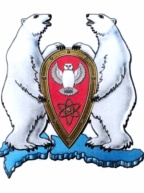 АДМИНИСТРАЦИЯ МУНИЦИПАЛЬНОГО ОБРАЗОВАНИЯ  ГОРОДСКОЙ ОКРУГ «НОВАЯ ЗЕМЛЯ»РАСПОРЯЖЕНИЕ« 01 » декабря  2015 г. № 216г. Архангельск-55О проведении конкурса поделок «Русская зимушка»	В соответствии с Программой социально-экономического развития МО ГО «Новая Земля» на 2015-2017 гг., утвержденной решением Совета депутатов МО ГО «Новая Земля» от 03.12.2014 № 167, ведомственной целевой программой «Дети Новой Земли» на 2015 г., утвержденной постановлением администрации МО ГО «Новая Земля» от  28.10.2014 № 17,р а с п о р я ж а ю с ь:	1. Организовать проведение конкурса поделок «Русская зимушка» среди учеников 1-4 классов ФГКОУ СОШ №150, в период с 04 декабря по 14 декабря 2015 г.2. Сформировать комиссию по проведению конкурса поделок в следующем составе:	Председатель комиссии:- Сторчак Марина Александровна – ведущий специалист отдела ОКиСР.	Члены комиссии:- Щербенко Наталья Борисовна – ведущий специалист правового отдела;- Зимбицкая Ольга Анатольевна – руководитель МБОУ ДОД ШДТ «Семицветик»;- Шуба Лилия Александровна – начальник гарнизонного Дома офицеров «Гарнизона в/ч 77510».	3. Настоящее распоряжение опубликовать в газете «Новоземельские вести» и на официальном сайте муниципального образования городской округ «Новая Земля». 	4. Контроль за исполнением настоящего распоряжения возложить на ведущего специалиста отдела ОКиСР Сторчак М.А.Глава муниципального образования                                                                Ж.К. Мусин